June 2019Dear Parents/Carers,Mobile phones and Bluetooth devices have begun to disrupt learning in classrooms and around the academy. Pupils are using them to ring home, message friends and access the internet during the school day. This is not acceptable and does not help us to keep your children safe at school. If your child needs to contact you, there are Pastorals Managers, Attendance Officer and Heads of Year who can do that on their behalf.I do not at this point intend to ban mobile phones and Bluetooth devices from the site. However, I do intend to put strict restrictions on pupils bringing them onto the school premises. From September 2019, every pupil in Y7-11 will be issued with a locker and any mobile phones must be switched off and locked away before our morning collective worship at 8:40am. Pupils will then collect their devices at the end of the school day. Pupils can only start to use their devices once they have left the ‘front’ academy gates. Any devices seen out, in the school building or grounds at any time, will be confiscated and locked in the school safe. Refusal to hand over the device could result in a fixed term exclusion. Parents/Carers will have to attend the academy themselves to collect the device(s). I hope you understand that we must ensure our learners are; Ready to learn; Respectful of themselves and others; Safe at all times. Unfortunately, this technology is not enhancing the experiences in our place of work, but disrupting it. It is impossible for us to control which web/social media sites pupils access on their own devices in school, therefore, they must be switched off and remain in lockers at all times.It is important that we remind you that any electrical device, jewellery, watch, bike etc. is brought into the academy at your own risk. The academy does not carry insurance for an individual’s personal property. I strongly recommend that any items of this kind remain at home, if you are concerned about loss or damage.We will, if necessary, ban mobile devices from the premise if pupils do not follow the restrictions outlined above. This would be a last resort response and one, we really don’t want to take. Thank you for your continued support on this matter.Kind regards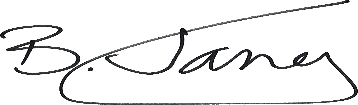 Mr B JanesHead Teacher